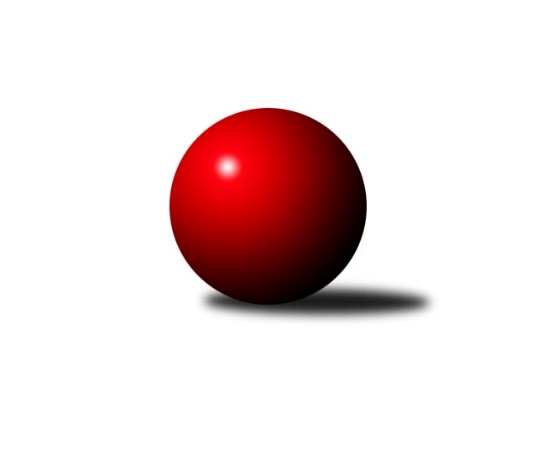 Č.14Ročník 2021/2022	15.8.2024 Jihomoravský KP dorostu 2021/2022Statistika 14. kolaTabulka družstev:		družstvo	záp	výh	rem	proh	skore	sety	průměr	body	plné	dorážka	chyby	1.	SK Baník Ratíškovice A	14	12	1	1	43.0 : 13.0 	(52.5 : 31.5)	1176	25	827	349	34.8	2.	SKK Dubňany	14	10	2	2	42.0 : 14.0 	(62.0 : 22.0)	1192	22	850	342	25.9	3.	SK Baník Ratíškovice B	14	9	2	3	39.0 : 17.0 	(54.5 : 29.5)	1222	20	862	360	25.9	4.	SK Podlužan Prušánky	14	6	4	4	30.0 : 26.0 	(44.0 : 40.0)	1138	16	818	320	31.7	5.	KK Vyškov	14	4	4	6	25.0 : 31.0 	(40.0 : 44.0)	1054	12	768	286	49.3	6.	KK Mor.Slávia Brno	14	4	3	7	24.0 : 32.0 	(35.5 : 48.5)	1074	11	775	299	41.7	7.	TJ Sokol Vracov B	14	0	3	11	12.0 : 44.0 	(23.0 : 61.0)	960	3	698	262	47.4	8.	TJ Lokomotiva Valtice 	14	0	3	11	9.0 : 47.0 	(24.5 : 59.5)	915	3	678	237	55.2Tabulka doma:		družstvo	záp	výh	rem	proh	skore	sety	průměr	body	maximum	minimum	1.	SK Baník Ratíškovice A	7	6	1	0	21.0 : 7.0 	(27.5 : 14.5)	1162	13	1222	1092	2.	SK Baník Ratíškovice B	7	5	1	1	21.0 : 7.0 	(30.5 : 11.5)	1233	11	1283	1176	3.	SKK Dubňany	7	5	1	1	19.0 : 9.0 	(27.5 : 14.5)	1224	11	1332	1121	4.	SK Podlužan Prušánky	7	3	3	1	16.0 : 12.0 	(25.5 : 16.5)	1147	9	1319	851	5.	KK Vyškov	7	2	2	3	12.0 : 16.0 	(22.0 : 20.0)	1051	6	1128	952	6.	KK Mor.Slávia Brno	7	2	1	4	11.0 : 17.0 	(20.5 : 21.5)	1076	5	1185	964	7.	TJ Sokol Vracov B	7	0	1	6	5.0 : 23.0 	(11.0 : 31.0)	919	1	1023	755	8.	TJ Lokomotiva Valtice 	7	0	1	6	4.0 : 24.0 	(13.5 : 28.5)	978	1	1112	865Tabulka venku:		družstvo	záp	výh	rem	proh	skore	sety	průměr	body	maximum	minimum	1.	SK Baník Ratíškovice A	7	6	0	1	22.0 : 6.0 	(25.0 : 17.0)	1184	12	1245	1094	2.	SKK Dubňany	7	5	1	1	23.0 : 5.0 	(34.5 : 7.5)	1186	11	1236	1162	3.	SK Baník Ratíškovice B	7	4	1	2	18.0 : 10.0 	(24.0 : 18.0)	1220	9	1281	1130	4.	SK Podlužan Prušánky	7	3	1	3	14.0 : 14.0 	(18.5 : 23.5)	1136	7	1239	1049	5.	KK Vyškov	7	2	2	3	13.0 : 15.0 	(18.0 : 24.0)	1054	6	1163	995	6.	KK Mor.Slávia Brno	7	2	2	3	13.0 : 15.0 	(15.0 : 27.0)	1074	6	1224	994	7.	TJ Sokol Vracov B	7	0	2	5	7.0 : 21.0 	(12.0 : 30.0)	968	2	1256	674	8.	TJ Lokomotiva Valtice 	7	0	2	5	5.0 : 23.0 	(11.0 : 31.0)	905	2	1066	680Tabulka podzimní části:		družstvo	záp	výh	rem	proh	skore	sety	průměr	body	doma	venku	1.	SK Baník Ratíškovice A	9	7	1	1	27.0 : 9.0 	(33.0 : 21.0)	1179	15 	3 	1 	0 	4 	0 	1	2.	SK Baník Ratíškovice B	9	6	2	1	26.0 : 10.0 	(37.0 : 17.0)	1200	14 	2 	1 	1 	4 	1 	0	3.	SKK Dubňany	7	5	1	1	21.0 : 7.0 	(31.0 : 11.0)	1190	11 	2 	0 	1 	3 	1 	0	4.	SK Podlužan Prušánky	8	4	2	2	18.0 : 14.0 	(24.5 : 23.5)	1138	10 	2 	2 	1 	2 	0 	1	5.	KK Vyškov	7	1	3	3	12.0 : 16.0 	(19.0 : 23.0)	1015	5 	1 	2 	1 	0 	1 	2	6.	KK Mor.Slávia Brno	8	2	1	5	10.0 : 22.0 	(15.5 : 32.5)	1046	5 	0 	0 	4 	2 	1 	1	7.	TJ Sokol Vracov B	8	0	2	6	8.0 : 24.0 	(15.0 : 33.0)	936	2 	0 	1 	3 	0 	1 	3	8.	TJ Lokomotiva Valtice 	8	0	2	6	6.0 : 26.0 	(17.0 : 31.0)	915	2 	0 	0 	4 	0 	2 	2Tabulka jarní části:		družstvo	záp	výh	rem	proh	skore	sety	průměr	body	doma	venku	1.	SKK Dubňany	7	5	1	1	21.0 : 7.0 	(31.0 : 11.0)	1204	11 	3 	1 	0 	2 	0 	1 	2.	SK Baník Ratíškovice A	5	5	0	0	16.0 : 4.0 	(19.5 : 10.5)	1173	10 	3 	0 	0 	2 	0 	0 	3.	KK Vyškov	7	3	1	3	13.0 : 15.0 	(21.0 : 21.0)	1090	7 	1 	0 	2 	2 	1 	1 	4.	SK Baník Ratíškovice B	5	3	0	2	13.0 : 7.0 	(17.5 : 12.5)	1260	6 	3 	0 	0 	0 	0 	2 	5.	KK Mor.Slávia Brno	6	2	2	2	14.0 : 10.0 	(20.0 : 16.0)	1113	6 	2 	1 	0 	0 	1 	2 	6.	SK Podlužan Prušánky	6	2	2	2	12.0 : 12.0 	(19.5 : 16.5)	1128	6 	1 	1 	0 	1 	1 	2 	7.	TJ Sokol Vracov B	6	0	1	5	4.0 : 20.0 	(8.0 : 28.0)	1015	1 	0 	0 	3 	0 	1 	2 	8.	TJ Lokomotiva Valtice 	6	0	1	5	3.0 : 21.0 	(7.5 : 28.5)	950	1 	0 	1 	2 	0 	0 	3 Zisk bodů pro družstvo:		jméno hráče	družstvo	body	zápasy	v %	dílčí body	sety	v %	1.	Tomáš Květoň 	SK Baník Ratíškovice A 	14	/	14	(100%)	22.5	/	28	(80%)	2.	Aleš Zlatník 	SKK Dubňany  	11	/	12	(92%)	20	/	24	(83%)	3.	Taťána Tomanová 	SK Baník Ratíškovice B 	10	/	12	(83%)	20	/	24	(83%)	4.	Martina Koplíková 	SK Baník Ratíškovice B 	10	/	14	(71%)	18	/	28	(64%)	5.	Jaroslav Harca 	SKK Dubňany  	9	/	11	(82%)	18	/	22	(82%)	6.	Pavlína Sedláčková 	SK Podlužan Prušánky  	9	/	11	(82%)	17.5	/	22	(80%)	7.	Vojtěch Toman 	SK Baník Ratíškovice A 	9	/	12	(75%)	14.5	/	24	(60%)	8.	Kryštof Pevný 	KK Vyškov 	7	/	12	(58%)	17	/	24	(71%)	9.	Josef Němeček 	KK Mor.Slávia Brno 	7	/	12	(58%)	15	/	24	(63%)	10.	Kristýna Ševelová 	SK Baník Ratíškovice B 	7	/	13	(54%)	15.5	/	26	(60%)	11.	David Kotásek 	SK Baník Ratíškovice A 	6	/	11	(55%)	10.5	/	22	(48%)	12.	Anna Poláchová 	SK Podlužan Prušánky  	6	/	12	(50%)	12.5	/	24	(52%)	13.	Jindřich Doležel 	KK Mor.Slávia Brno 	5	/	9	(56%)	8	/	18	(44%)	14.	Adam Baťka 	TJ Sokol Vracov B 	5	/	10	(50%)	11	/	20	(55%)	15.	Jakub Sáblík 	KK Vyškov 	5	/	12	(42%)	8.5	/	24	(35%)	16.	Patrik Jurásek 	SKK Dubňany  	4	/	6	(67%)	8	/	12	(67%)	17.	Kryštof Čech 	SK Podlužan Prušánky  	4	/	6	(67%)	8	/	12	(67%)	18.	Michal Veselý 	SKK Dubňany  	4	/	8	(50%)	9	/	16	(56%)	19.	Zbyněk Škoda 	TJ Lokomotiva Valtice   	4	/	11	(36%)	11	/	22	(50%)	20.	Radek Ostřížek 	SK Podlužan Prušánky  	3	/	5	(60%)	4	/	10	(40%)	21.	Dominik Valent 	KK Vyškov 	3	/	6	(50%)	7	/	12	(58%)	22.	Jakub Valko 	TJ Sokol Vracov B 	3	/	9	(33%)	4	/	18	(22%)	23.	Dominik Jandásek 	TJ Sokol Vracov B 	2	/	5	(40%)	4	/	10	(40%)	24.	Vít Baránek 	TJ Lokomotiva Valtice   	2	/	8	(25%)	6	/	16	(38%)	25.	Marek Zaoral 	KK Vyškov 	2	/	8	(25%)	5.5	/	16	(34%)	26.	Marie Kobylková 	SK Baník Ratíškovice A 	1	/	1	(100%)	2	/	2	(100%)	27.	Tomáš Dáňa 	SK Baník Ratíškovice A 	1	/	2	(50%)	3	/	4	(75%)	28.	Veronika Hvozdecká 	KK Mor.Slávia Brno 	1	/	2	(50%)	1	/	4	(25%)	29.	Viktorie Nosálová 	SK Baník Ratíškovice B 	1	/	2	(50%)	1	/	4	(25%)	30.	Filip Raštica 	TJ Sokol Vracov B 	1	/	3	(33%)	2	/	6	(33%)	31.	Dan Vejr 	KK Mor.Slávia Brno 	1	/	3	(33%)	1	/	6	(17%)	32.	Milan Zaoral 	KK Vyškov 	1	/	4	(25%)	2	/	8	(25%)	33.	Alžběta Vaculíková 	TJ Lokomotiva Valtice   	1	/	6	(17%)	1.5	/	12	(13%)	34.	Jaromír Doležel 	KK Mor.Slávia Brno 	1	/	11	(9%)	4.5	/	22	(20%)	35.	Romana Škodová 	TJ Lokomotiva Valtice   	1	/	12	(8%)	6	/	24	(25%)	36.	Adéla Příkaská 	SK Baník Ratíškovice B 	0	/	1	(0%)	0	/	2	(0%)	37.	Martina Kapustová 	TJ Lokomotiva Valtice   	0	/	1	(0%)	0	/	2	(0%)	38.	Tamara Novotná 	TJ Lokomotiva Valtice   	0	/	2	(0%)	0	/	4	(0%)	39.	Nikola Novotná 	KK Mor.Slávia Brno 	0	/	2	(0%)	0	/	4	(0%)	40.	Martin Imrich 	SK Podlužan Prušánky  	0	/	3	(0%)	2	/	6	(33%)	41.	Erik Pres 	TJ Sokol Vracov B 	0	/	3	(0%)	1	/	6	(17%)	42.	Jakub Šťastný 	TJ Sokol Vracov B 	0	/	6	(0%)	1	/	12	(8%)Průměry na kuželnách:		kuželna	průměr	plné	dorážka	chyby	výkon na hráče	1.	Dubňany, 1-4	1160	817	343	33.4	(387.0)	2.	Ratíškovice, 1-4	1150	815	334	36.0	(383.5)	3.	Prušánky, 1-4	1131	806	325	34.6	(377.2)	4.	KK MS Brno, 1-4	1106	793	313	38.0	(368.9)	5.	KK Vyškov, 1-4	1032	750	281	43.3	(344.2)	6.	TJ Lokomotiva Valtice, 1-4	1025	761	263	55.6	(341.7)	7.	TJ Sokol Vracov, 1-6	1020	746	273	45.4	(340.0)Nejlepší výkony na kuželnách:Dubňany, 1-4SKK Dubňany 	1332	12. kolo	Jaroslav Harca 	SKK Dubňany 	480	12. koloSKK Dubňany 	1297	11. kolo	Aleš Zlatník 	SKK Dubňany 	455	11. koloSK Baník Ratíškovice B	1281	12. kolo	Jaroslav Harca 	SKK Dubňany 	452	9. koloSK Baník Ratíškovice A	1245	3. kolo	Aleš Zlatník 	SKK Dubňany 	447	14. koloSK Podlužan Prušánky 	1239	14. kolo	Aleš Zlatník 	SKK Dubňany 	441	12. koloSKK Dubňany 	1234	14. kolo	Aleš Zlatník 	SKK Dubňany 	436	3. koloSKK Dubňany 	1201	9. kolo	Martina Koplíková 	SK Baník Ratíškovice B	435	12. koloSKK Dubňany 	1201	6. kolo	Jaroslav Harca 	SKK Dubňany 	435	6. koloSKK Dubňany 	1181	3. kolo	Vojtěch Toman 	SK Baník Ratíškovice A	435	3. koloSKK Dubňany 	1121	1. kolo	Jaroslav Harca 	SKK Dubňany 	434	11. koloRatíškovice, 1-4SK Baník Ratíškovice B	1283	4. kolo	Martina Koplíková 	SK Baník Ratíškovice B	462	4. koloSK Baník Ratíškovice B	1254	14. kolo	Martina Koplíková 	SK Baník Ratíškovice B	460	1. koloSK Baník Ratíškovice B	1251	6. kolo	Martina Koplíková 	SK Baník Ratíškovice B	446	6. koloSK Baník Ratíškovice B	1238	1. kolo	Michal Veselý 	SKK Dubňany 	445	4. koloSKK Dubňany 	1236	4. kolo	Tomáš Květoň 	SK Baník Ratíškovice A	443	13. koloSK Baník Ratíškovice B	1233	11. kolo	Martina Koplíková 	SK Baník Ratíškovice B	440	14. koloSK Baník Ratíškovice A	1222	11. kolo	Tomáš Květoň 	SK Baník Ratíškovice A	435	2. koloSK Baník Ratíškovice A	1221	9. kolo	Aleš Zlatník 	SKK Dubňany 	433	4. koloSK Baník Ratíškovice B	1220	2. kolo	Martina Koplíková 	SK Baník Ratíškovice B	433	13. koloSK Baník Ratíškovice B	1199	9. kolo	Vojtěch Toman 	SK Baník Ratíškovice A	432	11. koloPrušánky, 1-4SK Podlužan Prušánky 	1319	8. kolo	Kryštof Čech 	SK Podlužan Prušánky 	505	10. koloSK Podlužan Prušánky 	1310	10. kolo	Pavlína Sedláčková 	SK Podlužan Prušánky 	479	8. koloSK Baník Ratíškovice B	1277	10. kolo	Jakub Valko 	TJ Sokol Vracov B	476	8. koloSK Podlužan Prušánky 	1268	5. kolo	Pavlína Sedláčková 	SK Podlužan Prušánky 	459	12. koloSK Podlužan Prušánky 	1257	2. kolo	Anna Poláchová 	SK Podlužan Prušánky 	453	3. koloTJ Sokol Vracov B	1256	8. kolo	Martina Koplíková 	SK Baník Ratíškovice B	451	10. koloKK Mor.Slávia Brno	1224	12. kolo	Kristýna Ševelová 	SK Baník Ratíškovice B	447	10. koloSK Baník Ratíškovice A	1223	5. kolo	Tomáš Květoň 	SK Baník Ratíškovice A	445	5. koloKK Vyškov	1037	3. kolo	Anna Poláchová 	SK Podlužan Prušánky 	439	8. koloSK Podlužan Prušánky 	877	12. kolo	Pavlína Sedláčková 	SK Podlužan Prušánky 	435	5. koloKK MS Brno, 1-4SK Baník Ratíškovice B	1237	8. kolo	Josef Němeček 	KK Mor.Slávia Brno	441	8. koloSKK Dubňany 	1195	2. kolo	Michal Veselý 	SKK Dubňany 	435	2. koloSK Baník Ratíškovice A	1187	7. kolo	Tomáš Květoň 	SK Baník Ratíškovice A	432	7. koloKK Mor.Slávia Brno	1185	8. kolo	Jindřich Doležel 	KK Mor.Slávia Brno	430	11. koloSK Podlužan Prušánky 	1167	4. kolo	Pavlína Sedláčková 	SK Podlužan Prušánky 	429	4. koloKK Mor.Slávia Brno	1130	11. kolo	Aleš Zlatník 	SKK Dubňany 	424	2. koloKK Vyškov	1104	11. kolo	Martina Koplíková 	SK Baník Ratíškovice B	423	8. koloKK Mor.Slávia Brno	1070	4. kolo	Kristýna Ševelová 	SK Baník Ratíškovice B	410	8. koloKK Mor.Slávia Brno	1065	10. kolo	Vojtěch Toman 	SK Baník Ratíškovice A	409	7. koloKK Mor.Slávia Brno	1040	2. kolo	Taťána Tomanová 	SK Baník Ratíškovice B	404	8. koloKK Vyškov, 1-4SKK Dubňany 	1192	8. kolo	Vojtěch Toman 	SK Baník Ratíškovice A	442	10. koloSK Baník Ratíškovice A	1180	10. kolo	Aleš Zlatník 	SKK Dubňany 	429	8. koloSK Baník Ratíškovice B	1154	7. kolo	Kryštof Pevný 	KK Vyškov	408	10. koloKK Vyškov	1128	10. kolo	Jaroslav Harca 	SKK Dubňany 	405	8. koloKK Vyškov	1097	13. kolo	Kryštof Pevný 	KK Vyškov	403	7. koloKK Vyškov	1083	7. kolo	Kryštof Pevný 	KK Vyškov	401	5. koloKK Vyškov	1053	2. kolo	Taťána Tomanová 	SK Baník Ratíškovice B	399	7. koloSK Podlužan Prušánky 	1049	13. kolo	Tomáš Květoň 	SK Baník Ratíškovice A	398	10. koloKK Vyškov	1048	5. kolo	Martina Koplíková 	SK Baník Ratíškovice B	383	7. koloKK Mor.Slávia Brno	1035	5. kolo	Marek Zaoral 	KK Vyškov	377	10. koloTJ Lokomotiva Valtice, 1-4SKK Dubňany 	1162	5. kolo	Aleš Zlatník 	SKK Dubňany 	421	5. koloSK Baník Ratíškovice B	1130	3. kolo	Tomáš Květoň 	SK Baník Ratíškovice A	419	1. koloTJ Lokomotiva Valtice  	1112	5. kolo	Martina Kapustová 	TJ Lokomotiva Valtice  	402	5. koloSK Podlužan Prušánky 	1108	9. kolo	Taťána Tomanová 	SK Baník Ratíškovice B	389	3. koloSK Baník Ratíškovice A	1094	1. kolo	Radek Ostřížek 	SK Podlužan Prušánky 	387	9. koloKK Vyškov	1060	12. kolo	Anna Poláchová 	SK Podlužan Prušánky 	387	9. koloTJ Lokomotiva Valtice  	1015	9. kolo	Martina Koplíková 	SK Baník Ratíškovice B	378	3. koloKK Mor.Slávia Brno	994	6. kolo	Michal Veselý 	SKK Dubňany 	376	5. koloTJ Lokomotiva Valtice  	990	12. kolo	Kryštof Pevný 	KK Vyškov	374	12. koloTJ Lokomotiva Valtice  	964	6. kolo	Zbyněk Škoda 	TJ Lokomotiva Valtice  	372	6. koloTJ Sokol Vracov, 1-6SK Baník Ratíškovice B	1240	5. kolo	Martina Koplíková 	SK Baník Ratíškovice B	453	5. koloSKK Dubňany 	1166	10. kolo	Taťána Tomanová 	SK Baník Ratíškovice B	419	5. koloSK Podlužan Prušánky 	1145	1. kolo	Adam Baťka 	TJ Sokol Vracov B	416	7. koloSK Baník Ratíškovice A	1137	12. kolo	Pavlína Sedláčková 	SK Podlužan Prušánky 	415	1. koloKK Mor.Slávia Brno	1074	3. kolo	Aleš Zlatník 	SKK Dubňany 	406	10. koloKK Vyškov	1051	9. kolo	Tomáš Květoň 	SK Baník Ratíškovice A	399	12. koloTJ Lokomotiva Valtice  	1037	7. kolo	Kryštof Pevný 	KK Vyškov	396	9. koloTJ Sokol Vracov B	1023	5. kolo	Adam Baťka 	TJ Sokol Vracov B	394	1. koloTJ Sokol Vracov B	1010	12. kolo	Josef Němeček 	KK Mor.Slávia Brno	391	3. koloTJ Sokol Vracov B	1004	3. kolo	Vojtěch Toman 	SK Baník Ratíškovice A	389	12. koloČetnost výsledků:	4.0 : 0.0	8x	3.0 : 1.0	15x	2.0 : 2.0	11x	1.0 : 3.0	10x	0.0 : 4.0	12x